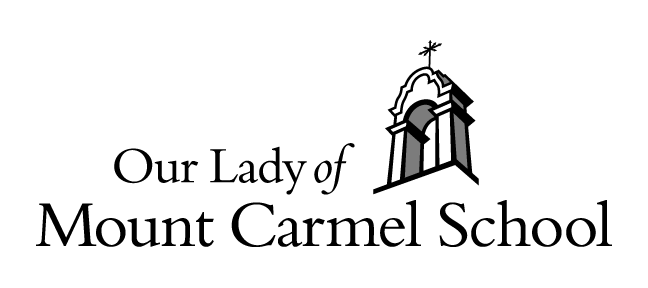 Family/Friends Registered at eScrip.com on Behalf of a School Family2015 - 2016In order to help our school families meet their Scrip commitment and be part of the Share Program, Our Lady of Mount Carmel School will credit school families for eScrip purchases made by family and friends. We can only give the credit if the family member/friend is registered at eScrip.com and has selected our school to receive credit for their purchases. Remind them that, once registered, they will need to renew their account each October.Please complete this form no later than September 11, 2015. If you have any questions, please email Mary McLinden at mmclinden@mountcarmel.org or call her at 366-1051.  Until your form is received, we will not be able to credit you for family/friends purchases on your behalf._________________________________________                  				Family/Friend First & Last Name (please PRINT clearly)			Telephone Number This family member/friend is aware that we are submitting their name and has agreed      to let us have credit for their purchases._________________________________________						Family/Friend First & Last Name (please PRINT clearly)			Telephone Number This family member/friend is aware that we are submitting their name and has agreed      to let us have credit for their purchases._________________________________________                   				Family/Friend First & Last Name (please PRINT clearly)			Telephone Number This family member/friend is aware that we are submitting their name and has agreed      to let us have credit for their purchases._________________________________________						Family/Friend First & Last Name (please PRINT clearly)			Telephone Number This family member/friend is aware that we are submitting their name and has agreed      to let us have credit for their purchases._________________________________________              				     Family/Friend First & Last Name (please PRINT clearly)			Telephone Number This family member/friend is aware that we are submitting their name and has agreed      to let us have credit for their purchases.If you have more, please complete another form.School Family Name: 							 Grade: 	